                                  УТВЕРЖДАЮ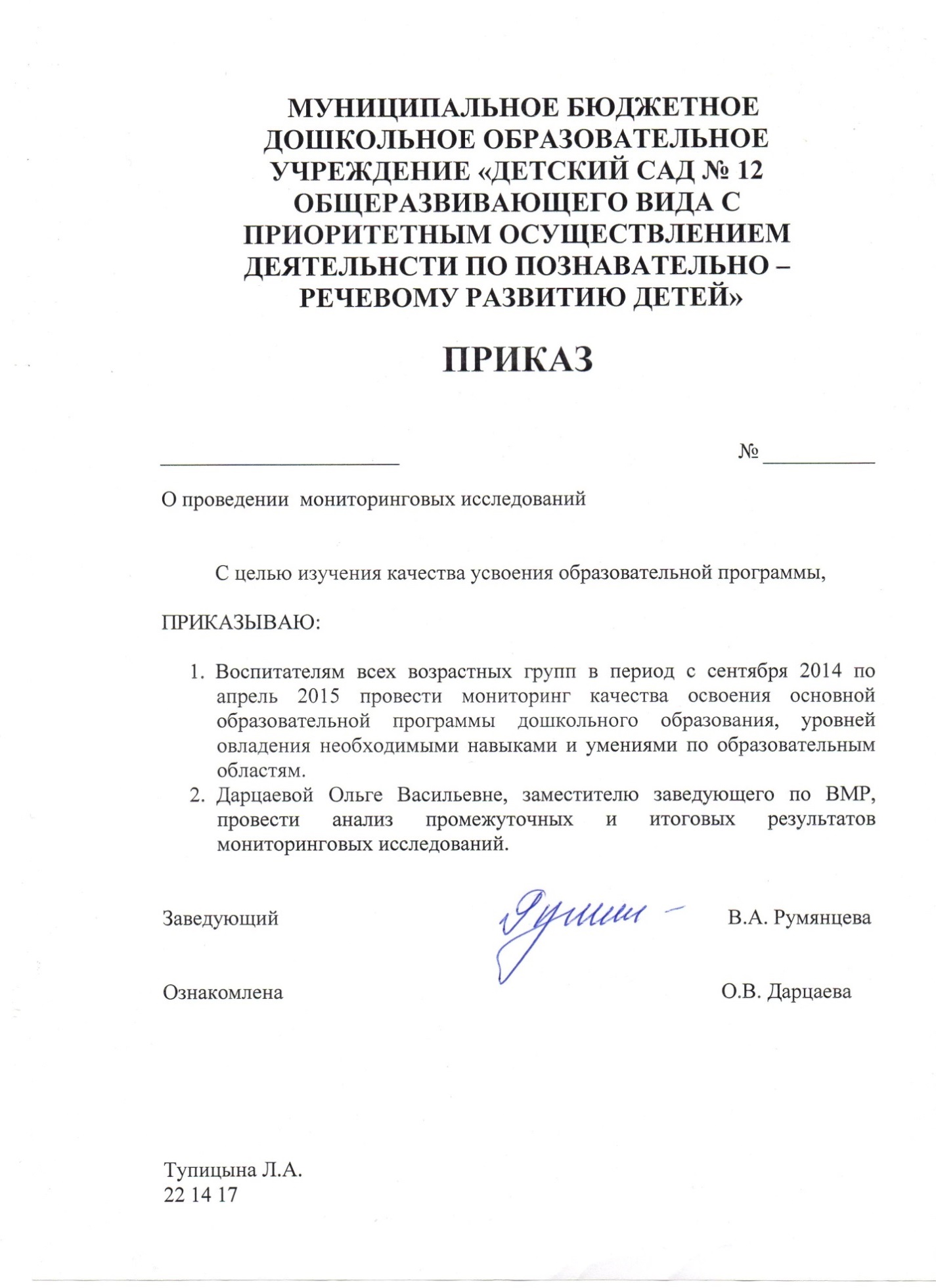                                                                                   Заведующий МБДОУ «Детский сад № 12»                                                                                _____________________В.А. Румянцева                                                                 « 08 »__04__2014 г.Положениео формах и процедурах проведения аттестации педагогических работников МБДОУ «Детский сад № 12 общеразвивающего вида с приоритетным осуществлением деятельности по познавательно-речевому развитию детей» на соответствие занимаемой должности.Общие положенияНастоящее Положение регламентирует порядок,  формы и процедуры проведения аттестации педагогических работников МБДОУ «Детский сад № 12 общеразвивающего вида с приоритетным осуществлением деятельности по познавательно-речевому развитию детей» (далее по тексту – аттестация) с целью подтверждения соответствия педагогических работников занимаемым ими должностям на основе оценки их профессиональной деятельности. Правовой основой аттестации педагогических работников  с целью подтверждения соответствия занимаемым должностям являются:Закон Российской Федерации «Об образовании» от 29.12.2012 № 273-ФЗ; Приказ Министерства образования и науки Российской Федерации (Минобрнауки России) от 7 апреля 2014 г. N 276 г. Москва "Об утверждении Порядка проведения аттестации педагогических работников организаций, осуществляющих образовательную деятельность ";Трудовой кодекс Российской Федерации от 30 декабря 2001 г. № 197-ФЗ (в редакции Федерального закона от 30.06.2006 № 90 – ФЗ).Основными задачами аттестации являются:стимулирование целенаправленного, непрерывного повышения уровня квалификации педагогических работников, их методологической культуры, профессионального и личностного роста;определение необходимости повышения квалификации педагогических работников;повышение эффективности и качества педагогической деятельности;выявление перспектив использования потенциальных возможностей педагогических работников;учет требований федеральных государственных образовательных стандартов к кадровым условиям реализации образовательных программ при формировании кадрового состава организаций;обеспечение дифференциации размеров оплаты труда педагогических работников с учетом установленной квалификационной категории и объема их преподавательской (педагогической) работы.Основными принципами аттестации являются коллегиальность, гласность,   открытость, обеспечивающие объективное отношение к педагогическим работникам.Ответственные за организацию и проведение аттестационной процедуры педагогических работников на соответствие занимаемой должности:заместитель заведующего по воспитательной и методической работе, действующий на основании должностных обязанностей или распорядительного акта (приказа) заведующего ДОУ Организация процедуры2.1. Аттестация педагогических работников в целях подтверждения соответствия педагогических работников занимаемым ими должностям проводится один раз в пять лет на основе оценки их профессиональной деятельности аттестационной комиссией, самостоятельно формируемой организацией (далее - аттестационная комиссия организации).2.2. Аттестационная комиссия организации создается распорядительным актом работодателя в составе председателя комиссии, заместителя председателя, секретаря и членов комиссии.2.3. В состав аттестационной комиссии организации в обязательном порядке включается представитель выборного органа соответствующей первичной профсоюзной организации.2.4. Аттестация педагогических работников проводится в соответствии с распорядительным актом работодателя.2.5. Работодатель знакомит педагогических работников с распорядительным актом, содержащим список работников организации, подлежащих аттестации, график проведения аттестации, под роспись не менее чем за 30 календарных дней до дня проведения их аттестации по графику.2.6.  Для проведения аттестации на каждого педагогического работника работодатель вносит в аттестационную комиссию организации представление.2.7.  Работодатель знакомит педагогического работника с представлением пoд роспись не позднее, чем за 30 календарных дней до дня проведения аттестации. После ознакомления с представлением либо в ходе заседания аттестационной комиссии педагогический работник по желанию может представить в аттестационную комиссию организации дополнительные сведения, характеризующие его профессиональную деятельность за период с даты предыдущей аттестации (при первичной аттестации - с даты поступления на работу).При отказе педагогического работника от ознакомления с представлением составляется акт, который подписывается работодателем и лицами (не менее двух), в присутствии которых составлен акт.2.8.  Аттестация проводится на заседании аттестационной комиссии организации с участием педагогических работников, подлежащих аттестации согласно графика аттестации. Заседание аттестационной комиссии организации считается правомочным, если на нем присутствуют не менее двух третей от общего числа членов аттестационной комиссии организации.В случае отсутствия педагогического работника в день проведения аттестации на заседании аттестационной комиссии организации по уважительным причинам, его аттестация переносится на другую дату, и в график аттестации вносятся соответствующие изменения, о чем работодатель знакомит работника под роспись не менее чем за 30 календарных дней до новой даты проведения его аттестации.При неявке педагогического работника на заседание аттестационной комиссии организации без уважительной причины аттестационная комиссия организации проводит аттестацию в его отсутствие.2.9. Аттестационная комиссия организации рассматривает представление, дополнительные сведения, представленные самим педагогическим работником, характеризующие его профессиональную деятельность (в случае их представления).2.10. По результатам аттестации педагогического работника аттестационная комиссия организации принимает одно из следующих решений:соответствует занимаемой должности (указывается должность педагогического работника);не соответствует занимаемой должности (указывается должность педагогического работника).2.11.  Решение принимается аттестационной комиссией организации в отсутствие аттестуемого педагогического работника открытым голосованием большинством голосов членов аттестационной комиссии организации, присутствующих на заседании.При прохождении аттестации педагогический работник, являющийся членом аттестационной комиссии организации, не участвует в голосовании по своей кандидатуре.2.12.  В случаях, когда не менее половины членов аттестационной комиссии организации, присутствующих на заседании, проголосовали за решение о соответствии работника занимаемой должности, педагогический работник признается соответствующим занимаемой должности.2.13.  Аттестацию в целях подтверждения соответствия занимаемой должности не проходят следующие педагогические работники:а) педагогические работники, имеющие квалификационные категории;б) проработавшие в занимаемой должности менее двух лет в организации, в которой проводится аттестация;в) беременные женщины;г) женщины, находящиеся в отпуске по беременности и родам;д) лица, находящиеся в отпуске по уходу за ребенком до достижения им возраста трех лет;е) отсутствовавшие на рабочем месте более четырех месяцев подряд в связи с заболеванием.Аттестация педагогических работников, предусмотренных подпунктами "г" и "д" настоящего пункта, возможна не ранее чем через два года после их выхода из указанных отпусков.Аттестация педагогических работников, предусмотренных подпунктом "е" настоящего пункта, возможна не ранее чем через год после их выхода на работу.2.14.  Аттестационные комиссии организаций дают рекомендации работодателю о возможности назначения на соответствующие должности педагогических работников лиц, не имеющих специальной подготовки или стажа работы, установленных в разделе "Требования к квалификации" раздела "Квалификационные характеристики должностей работников образования" Единого квалификационного справочника должностей руководителей, специалистов и служащих[3] и (или) профессиональными стандартами, но обладающих достаточным практическим опытом и компетентностью, выполняющих качественно и в полном объеме возложенные на них должностные обязанности.3. Характеристика документов, образующихся в делопроизводстве ДОО в процессе проведения аттестации:Аттестационная комиссия организации создается распорядительным актом работодателя в составе председателя комиссии, заместителя председателя, секретаря и членов комиссии;Аттестация педагогических работников проводится в соответствии с распорядительным актом работодателя;Для проведения аттестации на каждого педагогического работника работодатель вносит в аттестационную комиссию организации представление. В представлении содержатся следующие сведения о педагогическом работнике:а) фамилия, имя, отчество (при наличии);б) наименование должности на дату проведения аттестации;в) дата заключения по этой должности трудового договора;г) уровень образования и (или) квалификации по специальности или направлению подготовки;д) информация о получении дополнительного профессионального образования по профилю педагогической деятельности;е) результаты предыдущих аттестаций (в случае их проведения);ж) мотивированная всесторонняя и объективная оценка профессиональных, деловых качеств, результатов профессиональной деятельности педагогического работника по выполнению трудовых обязанностей, возложенных на него трудовым договором.4. Реализация решений аттестационной комиссии ДОУРезультаты аттестации педагогического работника, непосредственно присутствующего на заседании аттестационной комиссии организации, сообщаются ему после подведения итогов голосования.Результаты аттестации педагогических работников заносятся в протокол, подписываемый председателем, заместителем председателя, секретарем и членами аттестационной комиссии организации, присутствовавшими на заседании, который хранится с представлениями, дополнительными сведениями, представленными самим педагогическими работниками, характеризующими их профессиональную деятельность (в случае их наличия), у работодателя.На педагогического работника, прошедшего аттестацию, не позднее двух рабочих дней со дня ее проведения секретарем аттестационной комиссии организации составляется выписка из протокола, содержащая сведения о фамилии, имени, отчестве (при наличии) аттестуемого, наименовании его должности, дате заседания аттестационной комиссии организации, результатах голосования, о принятом аттестационной комиссией организации, решении. Работодатель знакомит педагогического работника с выпиской из протокола под роспись в течение трех рабочих дней после ее составления. Выписка из протокола хранится в личном деле педагогического работника.По результатам аттестации педагогического работника с целью подтверждения соответствия занимаемой должности аттестационная комиссия принимает одно из следующих решений:соответствует занимаемой должности (указывается должность работника);не соответствует занимаемой должности (указывается должность работника); 4.5. Результаты аттестации в целях подтверждения соответствия педагогических работников занимаемым ими должностям на основе оценки их профессиональной деятельности педагогический работник вправе обжаловать в соответствии с законодательством Российской Федерации.5. Ответственность Аттестационная  комиссия несет ответственность за:принятие обоснованного решения по результатам прохождения работником процедур на соответствие занимаемой должности;тщательное изучение и анализ всей представленной документации для проведения аттестации, содействие максимальной достоверности экспертизы;строгое соответствие порядку проведения процедур  аттестации на соответствие занимаемой должности педагогических работников;создание благоприятных условий для педагогических работников, проходящих  процедуру аттестации на соответствие занимаемой должности;строгое соблюдение конфиденциальности полученной информации. Педагогический работник несет ответственность за:своевременное выполнение требований, согласно данному  Положению (деятельность педагога должна  соответствовать установленному администрацией графику).6. Делопроизводство6.1 К документации аттестационной  комиссии соответственно с номенклатурой дел ДОУ относятся:положение о формах и процедурах проведения аттестации педагогических работников на соответствие занимаемой должности;приказы ДОУ о составе аттестационной комиссии;протоколы заседаний аттестационной  комиссии;заявление о несогласии с решением аттестационной  комиссии, документы об их рассмотрении (если таковые имеются).